     Interior Design & Decorating 30 - Module 7: Design Presentation (Core)
Name: ___________________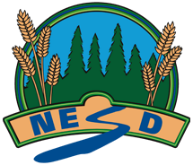 Feedback:Fully meeting expectations, with enriched understanding (EU)Fully meeting grade level expectations (FM)Mostly meeting grade level expectations (MM)Not yet meeting grade level expectations (NY)Explore tools and techniques used to present interior design and decorating ideas.You can thoroughly explore tools and techniques used to present interior design and decorating ideas.You might be: Planning many options for clients using drawing equipment and symbols and presenting the ideas in a written, verbal and visual formatExperimenting with new tools and processes on ownYou can explore tools and techniques used to present interior design and decorating ideas.
You show this by:Planning and creating a visual design plan for a clientUsing drawing equipment and symbols to communicate ideas on a drawing and style board  Presenting ideas to clients using written, verbal and visual methodsYou are exploring and practicing tools and techniques used to present interior design and decorating ideas.You may be: Starting to plan drawings and style boards using drawing equipment and symbolsExploring options available to plan and present ideas to clientsPracticing using equipment and toolsReflecting on drawings and representationsYou are having trouble exploring tools and techniques used to present interior design and decorating ideas.Consider: Why is a visual of a design important?Why must a visual be accurate?Why do clients also need an explanation on paper to review? 